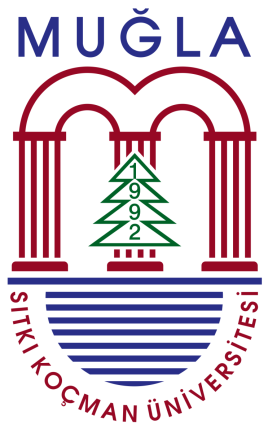 T.CMuğla Sıtkı Koçman ÜniversitesiTeknoloji FakültesiAğaç İşleri Endüstri Mühendisliği BölümüSTAJ DEFTERİStajyer ÖğrencininAdı-Soyadı			:Sınıfı				:Numarası			:Staj Kodu			:  AEM …... Staja Başlama tarihi		:      	/     /20.. Stajı Bitirme Tarihi		:      	/     /20.. İş yerinin adı ve adresi	:20..  MUĞLAT.C.MUĞLA SITKI KOÇMAN ÜNİVERSİTESİTEKNOLOJİ FAKÜLTESİAĞAÇ İŞLERİ ENDÜSTRİ MÜHENDİSLİĞİ STAJ DEFTERİGİRİŞ(İşyerinin tanıtımı, işyerinin amaçları, şematik olarak işyerinin teşkilat yapısı ve görev dağılımı, işyeri araştırma geliştirme çalışmaları, yapılan işlerin nitelikleri, işletmenin bilişim sistemleri altyapısı, gerekli görülen diğer bilgiler) Not: Daha fazla açıklama için Staj Uygulama Esasları’na bakınız. GÜNLÜK ÇALIŞMA RAPORU       Not: Her iş günü için ayrı bir sayfa doldurulacaktır. Bu sayfadaki bilgiler tükenmez kalem kullanılarak elle yazılacaktır.GÜNLÜK ÇALIŞMA RAPORU       Not: Her iş günü için ayrı bir sayfa doldurulacaktır. Bu sayfadaki bilgiler tükenmez kalem kullanılarak elle yazılacaktır.GÜNLÜK ÇALIŞMA RAPORU       Not: Her iş günü için ayrı bir sayfa doldurulacaktır. Bu sayfadaki bilgiler tükenmez kalem kullanılarak elle yazılacaktır.GÜNLÜK ÇALIŞMA RAPORU       Not: Her iş günü için ayrı bir sayfa doldurulacaktır. Bu sayfadaki bilgiler tükenmez kalem kullanılarak elle yazılacaktır.GÜNLÜK ÇALIŞMA RAPORU       Not: Her iş günü için ayrı bir sayfa doldurulacaktır. Bu sayfadaki bilgiler tükenmez kalem kullanılarak elle yazılacaktır.GÜNLÜK ÇALIŞMA RAPORU       Not: Her iş günü için ayrı bir sayfa doldurulacaktır. Bu sayfadaki bilgiler tükenmez kalem kullanılarak elle yazılacaktır.GÜNLÜK ÇALIŞMA RAPORU       Not: Her iş günü için ayrı bir sayfa doldurulacaktır. Bu sayfadaki bilgiler tükenmez kalem kullanılarak elle yazılacaktır.GÜNLÜK ÇALIŞMA RAPORU       Not: Her iş günü için ayrı bir sayfa doldurulacaktır. Bu sayfadaki bilgiler tükenmez kalem kullanılarak elle yazılacaktır.GÜNLÜK ÇALIŞMA RAPORU       Not: Her iş günü için ayrı bir sayfa doldurulacaktır. Bu sayfadaki bilgiler tükenmez kalem kullanılarak elle yazılacaktır.GÜNLÜK ÇALIŞMA RAPORU       Not: Her iş günü için ayrı bir sayfa doldurulacaktır. Bu sayfadaki bilgiler tükenmez kalem kullanılarak elle yazılacaktır.GÜNLÜK ÇALIŞMA RAPORU       Not: Her iş günü için ayrı bir sayfa doldurulacaktır. Bu sayfadaki bilgiler tükenmez kalem kullanılarak elle yazılacaktır.GÜNLÜK ÇALIŞMA RAPORU       Not: Her iş günü için ayrı bir sayfa doldurulacaktır. Bu sayfadaki bilgiler tükenmez kalem kullanılarak elle yazılacaktır.GÜNLÜK ÇALIŞMA RAPORU       Not: Her iş günü için ayrı bir sayfa doldurulacaktır. Bu sayfadaki bilgiler tükenmez kalem kullanılarak elle yazılacaktır.GÜNLÜK ÇALIŞMA RAPORU       Not: Her iş günü için ayrı bir sayfa doldurulacaktır. Bu sayfadaki bilgiler tükenmez kalem kullanılarak elle yazılacaktır.GÜNLÜK ÇALIŞMA RAPORU       Not: Her iş günü için ayrı bir sayfa doldurulacaktır. Bu sayfadaki bilgiler tükenmez kalem kullanılarak elle yazılacaktır.GÜNLÜK ÇALIŞMA RAPORU       Not: Her iş günü için ayrı bir sayfa doldurulacaktır. Bu sayfadaki bilgiler tükenmez kalem kullanılarak elle yazılacaktır.GÜNLÜK ÇALIŞMA RAPORU       Not: Her iş günü için ayrı bir sayfa doldurulacaktır. Bu sayfadaki bilgiler tükenmez kalem kullanılarak elle yazılacaktır.GÜNLÜK ÇALIŞMA RAPORU       Not: Her iş günü için ayrı bir sayfa doldurulacaktır. Bu sayfadaki bilgiler tükenmez kalem kullanılarak elle yazılacaktır.GÜNLÜK ÇALIŞMA RAPORU       Not: Her iş günü için ayrı bir sayfa doldurulacaktır. Bu sayfadaki bilgiler tükenmez kalem kullanılarak elle yazılacaktır.GÜNLÜK ÇALIŞMA RAPORU       Not: Her iş günü için ayrı bir sayfa doldurulacaktır. Bu sayfadaki bilgiler tükenmez kalem kullanılarak elle yazılacaktır.SONUÇ VE ÖNERİLER(İşyeri stajı süresince yapılan çalışmalar gözden geçirilerek mesleki açıdan görüşlerin ifade edilmesi)EKLER(Yapılan işlere ait uygulama dosyaları, kaynak kodlar, ek belge ve dokümanlar, varsa staj yapılan kurumun bilişim sistemleri mühendisinden beklentileri ve önerileri hakkında görüşlerini bildiren bir yazı.)ÖĞRENCİNİN DOLDURMASI GEREKEN ANKET Yapılan stajın eğitiminize katkısı nedir?Mükemmel 		İyi 		Yeterli 		Zayıf 		 Yeterli Değil İşyeri organizasyonu ve yönetim planlama hakkında ne oranda bilgi sahibi oldunuz?Mükemmel 		İyi 		Yeterli 		Zayıf 		 Yeterli Değil Staj sırasında teorik bilgilerinizi ne oranda kullanabildiniz?Mükemmel 		İyi 		Yeterli 		Zayıf 		 Yeterli Değil Mezuniyet sonrası staj yaptığınız işletmede görev yapmayı ister misiniz?Mükemmel 		İyi 		Yeterli 		Zayıf 		 Yeterli Değil Yaptığınız staj size amaç ve vizyon belirleme konusunda yardımcı oldu mu?Mükemmel 		İyi 		Yeterli 		Zayıf 		 Yeterli Değil Yaptığınız stajda size matematik, fen ve mühendislik bilgilerini uygulama fırsatı sunuldu mu?Mükemmel 		İyi 		Yeterli 		Zayıf 		 Yeterli Değil Yaptığınız staj size takım çalışması yürütme becerisini ve/veya takım üyesi olarak çalışma yeteneğini geliştirmede faydalı oldu mu?Mükemmel 		İyi 		Yeterli 		Zayıf 		 Yeterli Değil Mühendislik uygulamalarında kullanılan gelişmiş alet ve ekipmanları kullanma fırsatı buldun mu?Mükemmel 		İyi 		Yeterli 		Zayıf 		 Yeterli Değil Yaptığınız staj size eğitim gördüğünüz mühendislik alanında deney tasarlayıp yürütebilme ve verileri analiz edip yorumlama becerisi kazandırdı mı?Mükemmel 		İyi 		Yeterli 		Zayıf 		 Yeterli Değil Sözlü ve yazılı iletişim kurma becerinin profesyonel bir anlamda gelişmesine faydalı oldu mu?Mükemmel 		İyi 		Yeterli 		Zayıf 		 Yeterli Değil Mesleğin ile ilgili eğilimleri anlamana, gözlemlemene ve eksik olduğun noktaları tespit edebilmene faydalı oldu mu? Mükemmel 		İyi 		Yeterli 		Zayıf 		 Yeterli Değil Yeni fikirler ve/veya ürünler geliştirme bakımından faydalı oldu mu?Mükemmel 		İyi 		Yeterli 		Zayıf 		 Yeterli Değil Yaptığınız staj size amaçlar ve yön belirleme konusunda yardımcı oldu mu?Mükemmel 		İyi 		Yeterli 		Zayıf 		 Yeterli Değil Üstlendiğin görevler ve sorumluluklar vasıtasıyla zamanını etkin bir şekilde nasıl planlaman ve kullanman gerektiği konusunda faydalı oldu mu?Mükemmel 		İyi 		Yeterli 		Zayıf 		 Yeterli Değil Yaptığınız staj zayıf olduğunuz alanları görme ve bu konudaki eksikliklerinizi tamamlamanızı sağladı mı? Mükemmel 		İyi 		Yeterli 		Zayıf 		 Yeterli Değil ÖĞRENCİNİNAdı, SoyadıFOTOĞRAFZORUNLUDURÖĞRENCİNİNNumarasıFOTOĞRAFZORUNLUDURÖĞRENCİNİN	Staj Kodu	FOTOĞRAFZORUNLUDURÖĞRENCİNİNStaj Başlama TarihiFOTOĞRAFZORUNLUDURÖĞRENCİNİNStaj Bitiş TarihiFOTOĞRAFZORUNLUDURTeslim TarihiFOTOĞRAFZORUNLUDURStajın Konusu:Stajın Konusu:Stajın Konusu:Stajın Konusu:STAJ YAPILAN İŞYERİNİNAdıYukarıda ismi yazılı ve fotoğrafı bulunan öğrencinin iş yerimizde ……….. iş günü staj yaptığını ve işbu defteri kendisinin tanzim ettiğini beyan ve tasdik ederim.Adı, Soyadı:Unvan:Tarih:	OnaySTAJ YAPILAN İŞYERİNİNAdresi:Yukarıda ismi yazılı ve fotoğrafı bulunan öğrencinin iş yerimizde ……….. iş günü staj yaptığını ve işbu defteri kendisinin tanzim ettiğini beyan ve tasdik ederim.Adı, Soyadı:Unvan:Tarih:	OnaySTAJ YAPILAN İŞYERİNİNMühendisinAdıYukarıda ismi yazılı ve fotoğrafı bulunan öğrencinin iş yerimizde ……….. iş günü staj yaptığını ve işbu defteri kendisinin tanzim ettiğini beyan ve tasdik ederim.Adı, Soyadı:Unvan:Tarih:	OnaySTAJ YAPILAN İŞYERİNİNMühendisinSoyadıYukarıda ismi yazılı ve fotoğrafı bulunan öğrencinin iş yerimizde ……….. iş günü staj yaptığını ve işbu defteri kendisinin tanzim ettiğini beyan ve tasdik ederim.Adı, Soyadı:Unvan:Tarih:	OnaySTAJ YAPILAN İŞYERİNİNMühendisinUnvanıYukarıda ismi yazılı ve fotoğrafı bulunan öğrencinin iş yerimizde ……….. iş günü staj yaptığını ve işbu defteri kendisinin tanzim ettiğini beyan ve tasdik ederim.Adı, Soyadı:Unvan:Tarih:	OnaySTAJ YAPILAN İŞYERİNİNMühendisinDiploma /Oda NoYukarıda ismi yazılı ve fotoğrafı bulunan öğrencinin iş yerimizde ……….. iş günü staj yaptığını ve işbu defteri kendisinin tanzim ettiğini beyan ve tasdik ederim.Adı, Soyadı:Unvan:Tarih:	OnaySTAJ YAPILAN İŞYERİNİNMühendisinİmzaYukarıda ismi yazılı ve fotoğrafı bulunan öğrencinin iş yerimizde ……….. iş günü staj yaptığını ve işbu defteri kendisinin tanzim ettiğini beyan ve tasdik ederim.Adı, Soyadı:Unvan:Tarih:	OnayBÖLÜM STAJ KOMİSYONU VE STAJ DEĞERLENDİRME SONUCUYapılan pratik çalışma AEM …………. Meslek Stajı olarak kabul edilmiştir.Yapılan pratik çalışma AEM …………. Meslek Stajı olarak kabul edilmiştir.Yapılan pratik çalışma AEM …………. Meslek Stajı olarak kabul edilmiştir.Yapılan pratik çalışma AEM …………. Meslek Stajı olarak kabul edilmiştir.Yapılan pratik çalışma AEM …………. Meslek Stajı olarak kabul edilmiştir.○BÖLÜM STAJ KOMİSYONU VE STAJ DEĞERLENDİRME SONUCUYapılan pratik çalışma AEM …………. Meslek Stajı olarak kabul edilmemiştir.Yapılan pratik çalışma AEM …………. Meslek Stajı olarak kabul edilmemiştir.Yapılan pratik çalışma AEM …………. Meslek Stajı olarak kabul edilmemiştir.Yapılan pratik çalışma AEM …………. Meslek Stajı olarak kabul edilmemiştir.Yapılan pratik çalışma AEM …………. Meslek Stajı olarak kabul edilmemiştir.○BÖLÜM STAJ KOMİSYONU VE STAJ DEĞERLENDİRME SONUCUAEM …………. Meslek Stajı olarak yapılan pratik çalışmanın …………………. iş günü kabul edilmiş, ………………….. iş günü kabul edilmemiştir.AEM …………. Meslek Stajı olarak yapılan pratik çalışmanın …………………. iş günü kabul edilmiş, ………………….. iş günü kabul edilmemiştir.AEM …………. Meslek Stajı olarak yapılan pratik çalışmanın …………………. iş günü kabul edilmiş, ………………….. iş günü kabul edilmemiştir.AEM …………. Meslek Stajı olarak yapılan pratik çalışmanın …………………. iş günü kabul edilmiş, ………………….. iş günü kabul edilmemiştir.AEM …………. Meslek Stajı olarak yapılan pratik çalışmanın …………………. iş günü kabul edilmiş, ………………….. iş günü kabul edilmemiştir.○BÖLÜM STAJ KOMİSYONU VE STAJ DEĞERLENDİRME SONUCUStajın tamamının ya da bir bölümünün kabul edilmemesinin sebebi / sebepleri:Stajın tamamının ya da bir bölümünün kabul edilmemesinin sebebi / sebepleri:Stajın tamamının ya da bir bölümünün kabul edilmemesinin sebebi / sebepleri:Stajın tamamının ya da bir bölümünün kabul edilmemesinin sebebi / sebepleri:Stajın tamamının ya da bir bölümünün kabul edilmemesinin sebebi / sebepleri:Stajın tamamının ya da bir bölümünün kabul edilmemesinin sebebi / sebepleri:BÖLÜM STAJ KOMİSYONU VE STAJ DEĞERLENDİRME SONUCUKonular eksik veya yetersiz                              Staj defterindeki bilgiler işyerine ait değilÖğrenci kontrolde bulunamamıştırKonular eksik veya yetersiz                              Staj defterindeki bilgiler işyerine ait değilÖğrenci kontrolde bulunamamıştırStaj defteri zamanında teslim edilmemişSicil fişindeki değerlendirme sonucuna göreStaj sicil fişi yokStaj defteri zamanında teslim edilmemişSicil fişindeki değerlendirme sonucuna göreStaj sicil fişi yokStaj defteri zamanında teslim edilmemişSicil fişindeki değerlendirme sonucuna göreStaj sicil fişi yokStaj defteri zamanında teslim edilmemişSicil fişindeki değerlendirme sonucuna göreStaj sicil fişi yokBÖLÜM STAJ KOMİSYONU VE STAJ DEĞERLENDİRME SONUCUSTAJKOMİSYONU……./……/20……BAŞKANİmza……./……/20……BAŞKANİmza……./……/20……ÜYEİmza……./……/20……ÜYEİmza……./……/20……ÜYEİmzaGÜNGÜNÖĞRENCİNİN ÇALIŞTIĞI GÜNLERGÜNLÜK ÇALIŞMA (SAAT)ÖĞRENCİNİN ÇALIŞTIĞI KONULARÖĞRENCİNİN ÇALIŞTIĞI KONULAR1.1.2.2.3.3.4.4.5.5.6.6.7.7.8.8.9.9.10.10.11.11.12.12.13.13.14.14.15.15.16.16.17.17.18.18.19.19.20.20.21.21.22.22.23.23.24.24.25.25.26.26.27.27.28.28.29.29.30.30.TOPLAMTOPLAMİŞ GÜNÜSAATİŞYERİ YETKİLİSİNİN İMZASIÖĞRENCİNİN İMZASITOPLAMTOPLAMÇALIŞMANINÇALIŞMANINONAYLAYANKONUSU:TARİHİKONUSU:ÇALIŞMANINÇALIŞMANINONAYLAYANKONUSU:TARİHİKONUSU:ÇALIŞMANINÇALIŞMANINONAYLAYANKONUSU:TARİHİKONUSU:ÇALIŞMANINÇALIŞMANINONAYLAYANKONUSU:TARİHİKONUSU:ÇALIŞMANINÇALIŞMANINONAYLAYANKONUSU:TARİHİKONUSU:ÇALIŞMANINÇALIŞMANINONAYLAYANKONUSU:TARİHİKONUSU:ÇALIŞMANINÇALIŞMANINONAYLAYANKONUSU:TARİHİKONUSU:ÇALIŞMANINÇALIŞMANINONAYLAYANKONUSU:TARİHİKONUSU:ÇALIŞMANINÇALIŞMANINONAYLAYANKONUSU:TARİHİKONUSU:ÇALIŞMANINÇALIŞMANINONAYLAYANKONUSU:TARİHİKONUSU:ÇALIŞMANINÇALIŞMANINONAYLAYANKONUSU:TARİHİKONUSU:ÇALIŞMANINÇALIŞMANINONAYLAYANKONUSU:TARİHİKONUSU:ÇALIŞMANINÇALIŞMANINONAYLAYANKONUSU:TARİHİKONUSU:ÇALIŞMANINÇALIŞMANINONAYLAYANKONUSU:TARİHİKONUSU:ÇALIŞMANINÇALIŞMANINONAYLAYANKONUSU:TARİHİKONUSU:ÇALIŞMANINÇALIŞMANINONAYLAYANKONUSU:TARİHİKONUSU:ÇALIŞMANINÇALIŞMANINONAYLAYANKONUSU:TARİHİKONUSU:ÇALIŞMANINÇALIŞMANINONAYLAYANKONUSU:TARİHİKONUSU:ÇALIŞMANINÇALIŞMANINONAYLAYANKONUSU:TARİHİKONUSU:ÇALIŞMANINÇALIŞMANINONAYLAYANKONUSU:TARİHİKONUSU: